Obecně závazná vyhláška města Hořovice
o místním poplatku za užívání veřejného prostranstvíZastupitelstvo města Hořovice se na svém zasedání konaném dne 11. prosince 2023 č. 5/2023 
unesením č. 11 D) usneslo vydat na základě § 14 zákona č. 565/1990 Sb., o místních poplatcích, ve znění pozdějších předpisů (dále jen „zákon o místních poplatcích“), a v souladu s § 10 písm. d) 
a § 84 odst. 2 písm. h) zákona č. 128/2000 Sb., o obcích (obecní zřízení), ve znění pozdějších předpisů, tuto obecně závaznou vyhlášku (dále jen „vyhláška“):Čl. 1
Úvodní ustanoveníMěsto Hořovice touto vyhláškou zavádí místní poplatek za užívání veřejného prostranství 
(dále jen „poplatek“).Správcem poplatku je městský úřad.Čl. 2
Předmět poplatku a poplatníkPoplatek za užívání veřejného prostranství se vybírá za zvláštní užívání veřejného prostranství, kterým se rozumí provádění výkopových prací, umístění dočasných staveb a zařízení sloužících pro poskytování prodeje a služeb, pro umístění stavebních nebo reklamních zařízení, zařízení cirkusů, lunaparků a jiných obdobných atrakcí, umístění skládek, vyhrazení trvalého 
parkovacího místa a užívání tohoto prostranství pro kulturní, sportovní a reklamní akce nebo potřeby tvorby filmových a televizních děl.Poplatek za užívání veřejného prostranství platí fyzické i právnické osoby, které užívají veřejné prostranství způsobem uvedeným v odstavci 1 (dále jen „poplatník“).Čl. 3
Veřejná prostranstvíPoplatek se platí za užívání veřejných prostranství, která jsou uvedena jmenovitě v příloze č. 1. 
Tato příloha tvoří nedílnou součást této vyhlášky.Čl. 4
Ohlašovací povinnostPoplatník je povinen podat správci poplatku ohlášení nejpozději 15 dnů před zahájením užívání veřejného prostranství; není-li to možné, je povinen podat nejpozději v den zahájení užívání veřejného prostranství. Pokud tento den připadne na sobotu, neděli nebo státem uznaný svátek, je poplatník povinen splnit ohlašovací povinnost nejblíže následující pracovní den.Údaje uváděné v ohlášení upravuje zákon.Dojde-li ke změně údajů uvedených v ohlášení, je poplatník povinen tuto změnu oznámit 
do 15 dnů ode dne, kdy nastala.Čl. 5
Sazba poplatkuSazba poplatku činí za každý i započatý m² a každý i započatý den:za umístění dočasných staveb sloužících pro poskytování služeb 10 Kč,za umístění zařízení sloužících pro poskytování služeb 10 Kč,za umístění dočasných staveb sloužících pro poskytování prodeje 10 Kč,za umístění zařízení sloužících pro poskytování prodeje 10 Kč,za provádění výkopových prací 5 Kč,za umístění stavebních zařízení 5 Kč,za umístění skládek 5 Kč,za umístění zařízení cirkusů 10 Kč,za umístění zařízení lunaparků a jiných obdobných atrakcí 10 Kč,za užívání veřejného prostranství pro kulturní akce 5 Kč,za užívání veřejného prostranství pro sportovní akce 5 Kč,za užívání veřejného prostranství pro reklamní akce 5 Kč,za užívání veřejného prostranství pro potřeby tvorby filmových a televizních děl 5 Kč.Město stanovuje poplatek paušální částkou:za umístění reklamních zařízení na Palackého náměstí a v ulici Pražské (v úseku od budovy radnice /Palackého náměstí čp. 2/ až ke křižovatce ulice Pražské s ulicí Příbramskou) 500 Kč za rok,za umístění reklamních zařízení na ostatním veřejném prostranství 100 Kč za rok,za vyhrazení trvalého parkovacího místa na Palackého náměstí 6000 Kč za rok,za vyhrazení trvalého parkovacího místa na ostatním veřejném prostranství 3600 Kč za rok.Volbu placení poplatku paušální částkou včetně výběru varianty paušální částky sdělí 
poplatník správci poplatku v rámci ohlášení dle čl. 4 odst. 2.Čl. 6
Splatnost poplatkuPoplatek ve stanovené výši je splatný:při užívání veřejného prostranství po dobu kratší 2 dnů nejpozději v den ukončení užívání veřejného prostranství,při užívání veřejného prostranství po dobu 2 dnů nebo delší nejpozději do 3 dnů od ukončení užívání veřejného prostranství.Poplatek stanovený paušální částkou je splatný do 30 dnů od počátku každého poplatkového období.Připadne-li konec lhůty splatnosti na sobotu, neděli nebo státem uznaný svátek, je dnem, ve kterém je poplatník povinen svoji povinnost splnit, nejblíže následující pracovní den.Čl. 7
 Osvobození a úlevyPoplatek se neplatí:za vyhrazení trvalého parkovacího místa pro osobu, která je držitelem průkazu ZTP nebo ZTP/P,z akcí pořádaných na veřejném prostranství, jejichž celý výtěžek je odveden na charitativní a veřejně prospěšné účely.Od poplatku se dále osvobozují:město Hořovice,vlastník či spoluvlastník veřejného prostranství, užívá-li veřejné prostranství pro vlastní potřebu,užívání veřejného prostranství pro umístění dočasných staveb a zařízení sloužících 
pro poskytování prodeje v části Palackého náměstí blíže specifikované v příloze č. 2 této vyhlášky, a to ve dnech úterý a čtvrtek v čase od 7.00 hod. do 18.00 hod.,užívání veřejného prostranství pro skládku uhlí, dřeva, stavebního materiálu a stavebního zařízení, v maximální délce trvání 2 dnů,užívání veřejného prostranství v případě, že je užíváno na základě písemné nájemní 
či podnájemní smlouvy anebo písemné smlouvy o výpůjčce, uzavřené mezi uživatelem 
a městem Hořovice, jako vlastníkem veřejného prostranství, nebo jím zřizovanou příspěvkovou organizací.Úleva se poskytuje v případě použití veřejného prostranství pro umístění skládky stavebního materiálu pro stavbu rodinného domu prováděnou na základě rozhodnutí vyžadovaného stavebním zákonem nebo opatření nebo jiného úkonu, které toto rozhodnutí nahrazuje, 
a to ve výši 50 %. Poskytnutí úlevy je omezeno na dobu trvání platnosti rozhodnutí, opatření nebo jiného úkonu, na jehož základě je stavba rodinného domu prováděna. V případě, že poplatník nesplní povinnost ohlásit údaj rozhodný pro osvobození nebo úlevu ve lhůtách stanovených touto vyhláškou nebo zákonem, nárok na osvobození nebo úlevu zaniká.Čl. 8
 Přechodné a zrušovací ustanoveníPoplatkové povinnosti vzniklé před nabytím účinnosti této vyhlášky se posuzují podle dosavadních právních předpisů.Zrušuje se obecně závazná vyhláška č. 3/2023, o místním poplatku za užívání veřejného prostranství, ze dne 28. června 2023.Čl. 9
ÚčinnostTato vyhláška nabývá účinnosti dnem 1. ledna 2024.Příloha č. 1 
k Obecně závazné vyhlášce města Hořoviceo místním poplatku za užívání veřejného prostranstvíJmenovitý seznam ulic, náměstí a nábřeží na území města Hořovice (katastrální území Hořovice 
a katastrální území Velká Víska), které jsou veřejným prostranstvím. SEZNAM ULIC   – 1. máje, 9. květnaA – AnýžovaB – BukováC – Cihlářská, CvočkařskáD – Dlážděná, Dlouhá, Dolní, Dr. HoléhoF – FügnerovaH – Herainova, Horní, Hradební, HvozdeckáJ – Jabloňová, Jahodová, Jasmínová, Jeřabinová, Jílová, Jiráskova, Jungmannova, JečnáK – K Labi, K Nemocnici, K Plevnu, K Výrovně, Kalinová, Kamenná, Kpt. Matouška, Ke Krejcárku, Ke Stadionu, Klidná, Klostermannova, Komenského, Konečná, Kosmonautů, Kotopecká, Krátká, 
Květinová, Kynologická, K Bažantnici, KopřivováL  – Lesní, Letenská, Lidická, Lipová, LučníM – Malá, Malinová, Masarykova, Milinovského, Místní, Modřínová, MysliveckáN – Na Cintlovce, Na Hořičkách, Na Kopečku, Na Lukách, Na Okraji, Na Radosti, Na Schůdkách, 
Na Tržišti, Na Vršku, Nad Školou, Nádražní, Nerudova, Nová, NožířskáO – Obránců míru, OlympijskáP – Palachova, Pionýrská, Plzeňská, Pod Dražovkou, Pod Lesíkem, Pod Nádražím, Podlužská, Polní, Potoční, Pražská, Příbramská, Pod Remízkem, Pod Rančem, Pod Homolí, PšeničnáR – RpetskáS – Sadová, Sklenářka, Sládkova, Slavíkova, Slunečná, Smetanova, Spojovací, Sportovní, Stará, Strmá, Svatopluka Čecha, Sídl. Karla Sezimy, Stará CihelnaŠ – Šeříková, ŠípkováT – Tichá, Tyršova, Troupova, Trnková, TenisováU – U Cihelny, U Koupaliště, U Mlýna, U Mlýnského potoka, U Nádraží, U Náhonu, U Potoka, 
U Remízku, U Rybníčka, U Svatého Jana, U Školky, U Štěpánků, U Vodojemu, U Knížecí cesty; Ú – ÚzkáV – Valdecká, Větrná, Vilová, Vísecká, Višňová, Vítězná, Vrbnovská, Vrchlického, Východní, V UličceZ – Zámecká, Západní, ZávodníŽ – Žižkova, ŽitnáNÁMĚSTÍ	Husovo náměstí, náměstí Boženy Němcové, náměstí Svobody, Palackého náměstí, 
Vísecké náměstí.NÁBŘEŽÍ	Nábřeží Hynka ŠlosaraPříloha č. 2 
k Obecně závazné vyhlášce města Hořoviceo místním poplatku za užívání veřejného prostranství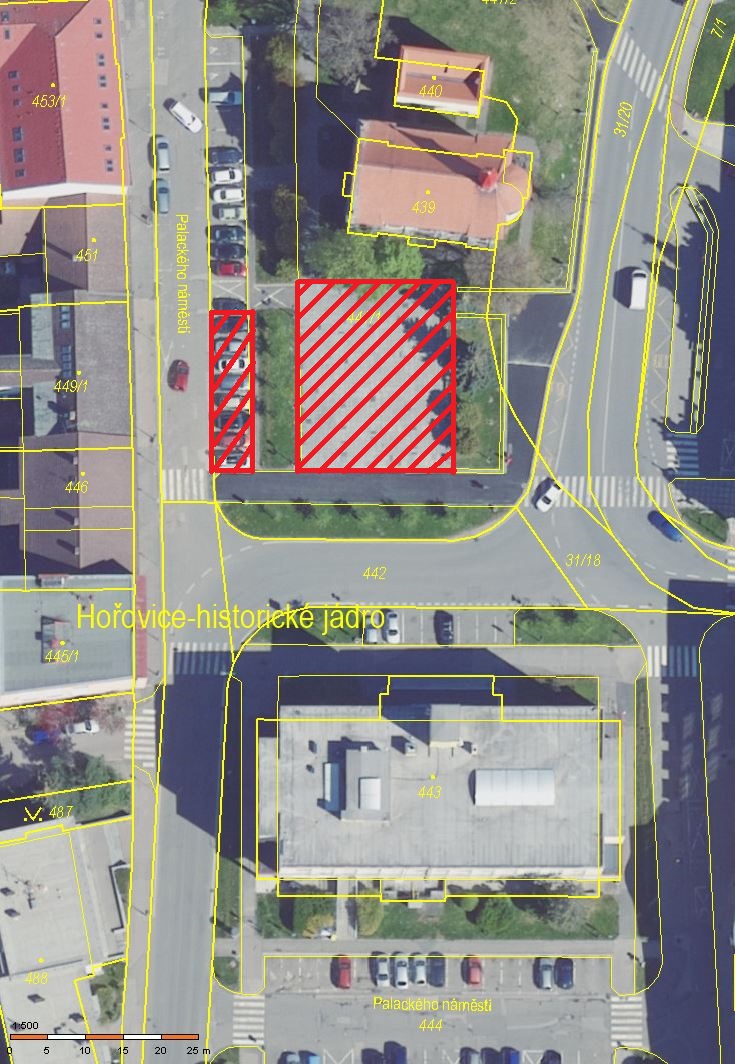 Legenda:část Palackého náměstí, na kterou se vztahuje osvobození dle čl. 7, odst. 2, písm. c) 
vyhlášky, konkrétně část pozemku p. č. 441/1 v k.ú. HořoviceVěra Veverková, v. r. 
 starostkaEva Kaufmanová, v. r.  
 místostarostka